МОДУЛЬНАИМЕНОВАНИЕРАЗМЕР, мм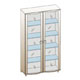 шкаф многоцелевойШК-3131676х896х396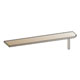 полкаПЛ-303270x1320x250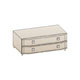 тумбаТБ-305420х1080х571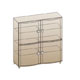 тумбаТБ-3021140х1080х396